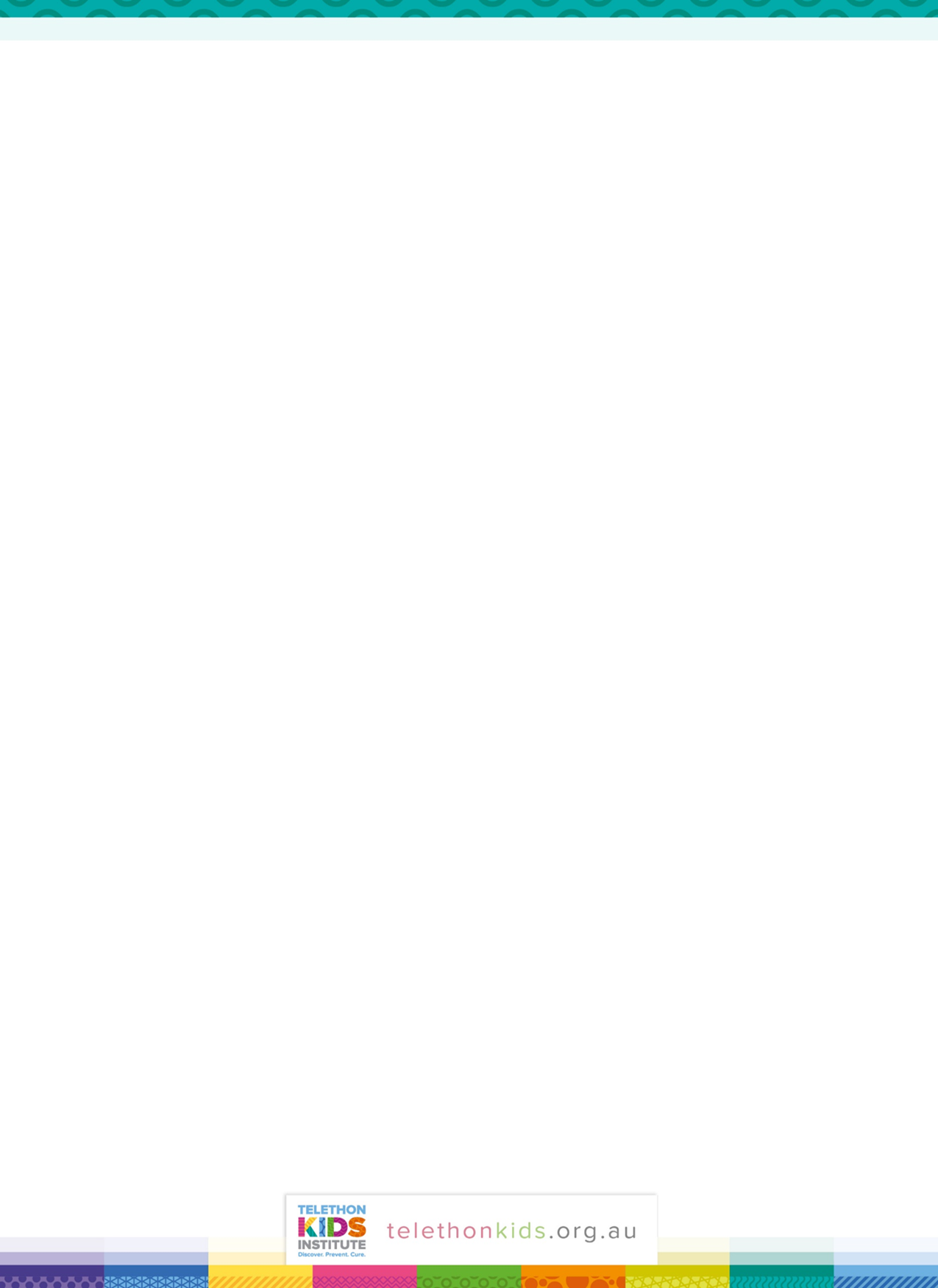 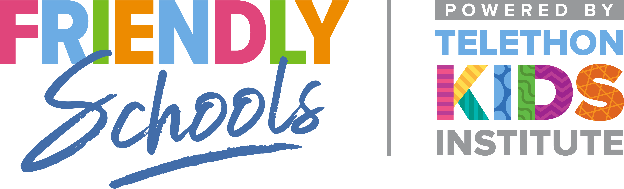 Cyberbullying leaves a trailMany young people are unaware that everything they say and do online leaves a ‘digital footprint’ and although they may have deleted a message, picture or website, this can never fully be deleted.If your child has been cyberbullied, here are a few tips for how you can save and report the evidence:Phones: screenshot messages to keep evidence. For nuisance calls or messages you can contact your mobile phone service provider and for threatening calls or messages, contact the Police.Online content: If content is posted on a website you need to contact the website directly. Most social media have pages where you can report ‘inappropriate’ behaviour.Alternatively you can find more information on the eSafety Commissioner Website at: https://www.esafety.gov.au/parents